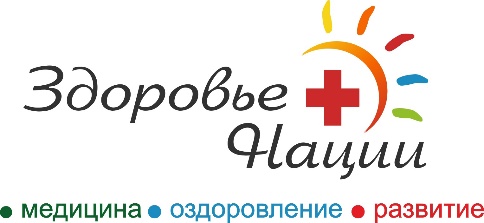 Правила госпитализации в рамках реализации программы государственных гарантий (ОМС)Плановая госпитализация пациентов проводится ежедневно с 08:00 до 16:00 в строгом соответствии с заранее назначенной датой госпитализации в стационаре  по адресу: г. Липецк, ул. Октябрьская, д.61, помещение №29, 5 этаж Пациенту необходимо иметь с собой:паспорт или иной документ, удостоверяющий личность;полис обязательного медицинского страхования;СНИЛС;результаты всех клинико-лабораторных исследований и заключений специалистов со штампом медицинского учреждения и датой выполнения (по установленному перечню);точное наименование места работы (в случае необходимости оформления больничного листа).Уважаемые пациенты, обращаем Ваше внимание, что результаты обследований и анализов должны быть действительны к назначенной дате госпитализации.В день госпитализации необходимо прибыть по возможности, натощак (последний прием пищи и воды должен быть не менее 6-8 часов до операции) (кроме пациентов с сахарным диабетом на инсулинотерапии).При госпитализации Медицинский центр предоставляет: -одноразовые тапочки-чистый халат -полотенца -постельное белье -средства гигиены В обязательном порядке перед оформлением госпитализации Вас  проконсультирует врач Медицинского центра.По результатам консультации может быть принято решение об отказе или переносе даты госпитализации по следующим причинам:В случае выявления противопоказаний к оперативному лечению.В случае сомнений в результатах анализов или отсутствии необходимого исследования (Вы можете пройти необходимое дообследование по месту жительства, при этом, мы оставляем за собой право предложить пройти повторное обследование в условиях Медицинского центра на платной основе).Дополнительно поясняем:Пациентам, страдающим сахарным диабетом, перед госпитализацией должна быть подобрана сахароснижающая терапия.Пациентам с заболеванием щитовидной железы необходимо иметь на руках результаты исследования гормонов щитовидной железы давностью не более 1 месяца.Пациентам с заболеванием сердечно-сосудистой системы необходимо обязательно предоставить заключение кардиолога о возможности оперативного вмешательства.Если при обследовании по месту жительства перед госпитализацией у Вас выявлены противопоказания к оперативному лечению, например, эрозии, язвы желудка (и/или двенадцатиперстной кишки), высокие цифры сахара крови или иные отклонения, которые, по мнению лечащего врача, могут помешать выполнению оперативного лечения, необходимо позвонить в наш Медицинский центр  по телефону +7 (4742) 227-887 с просьбой о переносе даты госпитализации.Если Вы не можете прибыть в указанный день и время, просим заранее сообщить об этом по телефону +7 (4742) 227-887.